ДЕСЯТЬ ЗАПОВЕДЕЙ ДЛЯ РОДИТЕЛЕЙ1. Не жди, что твой ребёнок будет таким, как ты или таким, как ты хочешь. Помоги ему стать не тобой, а собой.2. Не требуй от ребёнка платы за все, что ты для него сделал. Ты дал ему жизнь, как он может отблагодарить тебя? Он даст жизнь другому, тот — третьему, и это необратимый закон благодарности.3. Не вымещай на ребёнке свои обиды, чтобы в старости не есть горький хлеб. Ибо что посеешь, то и взойдет.4. Не относись к его проблемам свысока. Жизнь дана каждому по силам и, будь уверен, ему она тяжела не меньше, чем тебе, а может быть и больше, поскольку у него нет опыта.5. Не унижай!6. Не забывай, что самые важные встречи человека — это его встречи с детьми. Обращай больше внимания на них — мы никогда не можем знать, кого мы встречаем в ребёнке.7. Не мучь себя, если не можешь сделать что-то для своего ребёнка. Мучь, если можешь — но не делаешь. Помни, для ребёнка сделано недостаточно, если не сделано всё.8. Ребёнок — это не тиран, который завладевает всей твоей жизнью, не только плод плоти и крови. Это та драгоценная чаша, которую Жизнь дала тебе на хранение и развитие в нём творческого огня. Это раскрепощённая любовь матери и отца, у которых будет расти не «наш», «свой» ребёнок, но душа, данная на хранение.9. Умей любить чужого ребёнка. Никогда не делай чужому то, что не хотел бы, чтобы делали твоему.10. Люби своего ребёнка любым — неталантливым, неудачливым, взрослым. Общаясь с ним — радуйся, потому что ребёнок — это праздник, который пока с тобой. 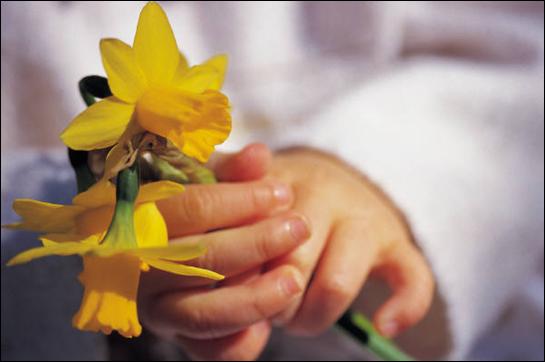 Я. Корчак. Памятка для родителей«Хотите, чтобы Ваш ребёнок ходил в школу с удовольствием?»1. Не говорите о школе плохо, не критикуйте учителей в присутствии детей.2. Не спешите обвинять учителя в отсутствии индивидуального подхода, задумайтесь над линией собственного поведения. 3. Вспомните, сколько раз вы сидели с ребёнком и наблюдали за его работой над уроками. Были ли случаи, когда вы заметили у ребенка неправильные приёмы работы и показали ему правильные?4. В случае конфликтной ситуации в школе постарайтесь устранить её, не обсуждая подробностей с ребёнком. 5. Следите, чтобы ваш ребёнок вовремя ложился спать. Невыспавшийся ребёнок на уроке - грустное зрелище.6. Пусть ребёнок видит, что вы интересуетесь его заданиями, книгами, которые он приносит из школы.7. Читайте сами, пусть ребёнок видит, что свободное время вы проводите за книгами, а не только у телевизора.8. Если ребёнок рассказывает вам о событии, которое произвело на него впечатление, то предложите ему записать этот рассказ, а вечером прочитать всем членам семьи.9. Принимайте участие в жизни школы и класса. Ребёнку приятно, если его школа станет частью вашей жизни. 10. В школе ваш ребёнок может столкнуться с очень критическим отношением к себе. Помогите ему не утратить веры в себя.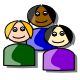 Советы родителям. Что делать, если...• ребенок левша* - «Не переучивайте насильно левшу - дело не в руке, а в устройстве мозга».- «Не переусердствуйте с соблюдением режима, если ребенок левша, для него жесткое следование режиму может быть непомерно трудным».- «Будьте терпеливы и внимательны к ребенку-левше, помните, что он эмоционален и раним».- «Берегите левшу от чрезмерных психологических перегрузок, будьте осторожны и тактичны наказывая его».- «Не старайтесь сделать левшу таким, как все, больше доверяйте его природе. Его уникальность, непохожесть на других - это его достоинство»;• ребенок испытывает трудности в общении с одноклассникамиПочаще приглашайте одноклассников ребенка к себе домой. Только не весь класс сразу, а небольшими группами, по 2-3 человека. Устраивайте интересные совместные игры, развлечения. Это сближает детей, порождает у них симпатию друг к другу. Когда увидите, с кем из одноклассников у вашего ребенка лучше налаживается контакт, постарайтесь познакомиться с их семьями;• ребенок плохо выполняет письменные работыПоследовательные, спокойные занятия дома помогут исправить положение: ускорить темп деятельности, усилить концентрацию внимания, улучшить почерк;• ребенок получил оценку «2», «3»Не нервничайте сами и не нервируйте ребенка, а попытайтесь вместе (Вы, ребенок, учитель) отыскать объективные причины неудачи. Медлительность, невнимательность, неаккуратность являются частыми причинами первых неудач ребенка;• ребенок не любит учитьсяПерестаньте замечать неудачи. Сосредоточьте внимание на тех школьных достижениях, которые есть. Интересуйтесь не промахами, а успехами ребенка. Приободрите его, внушите веру в собственные силы.• ребенок заболел или пропустил занятияа) позвоните родителям одноклассников и узнайте максимум информации о ходе учебного процесса (особенно в пропущенные дни);б) подойдите к учителю после уроков и получите консультацию о том, на что нужно обратить внимание при выполнении домашнего задания в связи с пропуском учебных занятий.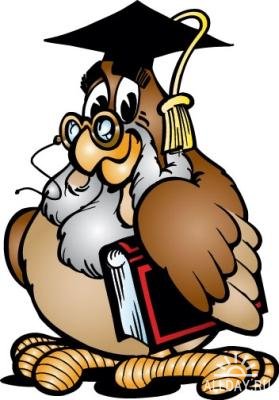 Памятка для родителей первоклассниковНе подгоняйте ребенка с утра, не дергайте по пустякам, не торопите, умение рассчитать время - ваша задача.Ни в коем случае не прощайтесь, предупреждая о чем-то. Пожелайте ребенку удачи, подбодрите его. Забудьте фразу «Что ты сегодня получил?». Встречайте ребенка спокойно, без вопросов, дайте ему расслабиться. Если ребенок чересчур возбужден, жаждет поделиться с вами - не отмахивайтесь, не откладывайте на потом, это не займет много времени. Будите ребенка спокойно. Проснувшись, он должен увидеть вашу улыбку, услышать ласковый голос. Если вы видите, что ребенок огорчен, но молчит, не допытывайтесь, он потом сам все расскажет. Выслушав замечания учителя, не торопитесь устраивать взбучку. Постарайтесь, чтобы ваш разговор проходил без ребенка. Выслушайте обе стороны - это поможет вам яснее понять ситуацию. После школы не торопите ребенка садиться за уроки - необходимо 2-3 часа отдыха (1,5 часа сна). Во время приготовления уроков не сидите «над душой». Дайте возможность ребенку работать самому. Найдите в течение дня хотя бы полчаса, когда вы будете принадлежать только ребенку! Не отвлекайтесь на домашние дела, телевизор и т.д. В этот момент вам должны быть важны его дела и заботы.Выработайте единую тактику общения всех членов семьи с ребенком. Свои разногласия решайте без ребенка. Помните, что в течение учебного года есть критические периоды, когда учиться сложнее, быстрее наступает утомление - это первые четыре недели, конец второй четверти, первая неделя после зимних каникул, середина третьей четверти. Будьте внимательны к жалобам ребенка на головную боль, усталость, плохое самочувствие - это показатели трудностей в учебе! Даже совсем «большие» дети очень любят сказку перед сном, песенку, ласковое поглаживание. Это успокаивает, помогает снять напряжение, спокойно уснуть.Обязательно посещайте все занятия и собрания для родителей. Если не сможете, сообщите об этом учителю лично или запиской через ребенка.Только вместе со школой можно добиться желаемых результатов в воспитании и обучении детей. Учитель – ваш первый союзник и друг вашей семьи. Советуйтесь с ним, поддерживайте его авторитет. Замечания о работе учителя высказывайте в школе, на собрании. Нельзя этого делать в присутствии детей.Регулярно контролируйте выполнение домашнего задания и оказывайте, если сможете, разумную помощь в их выполнении. Помощь и контроль не должны быть муштрой, назойливым морализированием. Главное – возбуждать интерес к учению.Проверяя домашнее задание, нацеливайте ребенка на то, чтобы он умел доказывать правильность выполнения задания, приводить свои примеры. Чаще спрашивайте: «Почему?» «Докажи», «А можно ли по-другому?».Обязательно оказывайте посильную помощь школе (классу).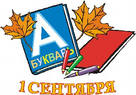 Рекомендации родителям по подготовке домашних заданийОсобую важность имеет твердо установленное время начала занятий. Благодаря этому вырабатывается привычка, к назначенному часу появляется психологическая готовность и предрасположение к умственной работе, даже теряется интерес к игре, прогулке.При установке часа начала занятий необходимо определить разумное соотношение времени, отводимого на уроки, прогулки, домашние обязанности, чтобы одно не шло в ущерб другому.Необходимо постоянное место для занятий, где все необходимые предметы находятся под рукой. Так вырабатывается привычка к внутренней мобилизации с момента начала занятий и до тех пор, пока не выработалось умение управлять своим поведением, рабочее место должно быть только местом для занятий (ни игр, ни картинок, ни игрушек, ни посторонних книг, ни цветных карандашей и фломастеров, если они не нужны для текущей работы).Если нет возможности выделить постоянное отдельное место, то в определенный час должно быть, безусловно выделено, освобождено место для занятий.Важное правило - начинать работу немедленно. Чем дольше оттягивается начало работы, тем большее усилие потребуется, чтобы заставить себя приступить к нейНеобходимо наличие перерывов в работе. Нужны единство школьного и домашнего учебного режима, профилактика перегрузок. (Попросите ребёнка показать, какие физминутки он разучил в классе).Работа должна идти в хорошем темпе – не более 1 часа во втором классе.Нельзя, чтобы у школьника не было других обязанностей, кроме учёбы. Человек, который в течение дня должен сделать много дел, привыкает ценить время, планировать работу, приступать к ней без проволочекРекомендации родителям по развитию читательского интереса у детейПрививайте ребенку интерес к чтению с раннего детстваПокупайте книги, выбирайте книги яркие по оформлению и интересные по содержанию.Систематически читайте ребенку. Это сформирует у него привычку ежедневного общения с книгой.Обсуждайте прочитанную книгу.Рассказывайте ребенку об авторе книги.Если вы читаете книгу, старайтесь прервать чтение на самом увлекательном эпизоде.Рекомендуйте своему ребенку книги своего детства.Устраивайте дома дискуссию по прочитанным книгам.Покупайте по возможности , книги полюбившихся авторов.Воспитывайте бережное отношение к книге.Дарите ребенку книги с дарственной надписью, теплыми пожеланиями. Спустя годы это станет счастливым напоминанием о родном доме, его традициях, родных людях.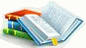 «ЗОЛОТЫЕ» правила воспитания1.Учитесь слушать и слышать своего ребёнка.2.Постарайтесь сделать так, чтобы только вы снимали его эмоциональное напряжение.3.Не запрещайте детям выражать отрицательные эмоции.4.Умейте принять и любить его таким, каков он есть.5.Повиновение, послушание и исполнительность будут там, где они предъявляются разумно.6.К агрессивным проявлениям в поведении ребёнка приводит агрессивность семьи.Как предупредить детскую агрессивность1.   Не давайте своему ребёнку несбыточных обещаний, не вселяйте в его душу несбыточных надежд.2. Постарайтесь сохранить в своей семье атмосферу открытости и доверия.   3. Не ставьте ребенку, каких бы то ни было условий.4. Будьте тактичны в проявлении мер воздействия на ребёнка.5. Не наказывайте своего ребёнка за то, что позволяете делать себе.6. Не изменяйте своих требований по отношению к ребёнку в угоду чему-либо.7. Не шантажируйте своего ребёнка своими отношениями друг с другом.8. Не бойтесь поделиться с ребёнком своими чувствами и слабостями.9. Не ставьте свои отношения с собственным ребёнком в зависимость от его учебных успехов.Как помогать ребенку в приготовлении домашних заданий.Посидите со своим ребенком на первых порах выполнении домашних заданий. Это для него очень важно. От того, насколько спокойными и уверенными будут его первые школьные шаги, зависит его будущие школьные успехи.У вашего ребенка не сформирована привычка делать уроки. Формируйте у него эту привычку спокойно, превратите ритуал начала выполнения уроков в увлекательную игру, напоминайте об уроках спокойно, будьте терпеливы.Оформите рабочее место ребенка, поставьте красивый и удобный стол, повесьте лампу, расписание уроков, интересные стихи и пожелания школьнику перед началом выполнения уроков.Учите выполнять уроки только в этом рабочем уголке.Объясните ребенку главное правило учебной работы - учебные принадлежности должны всегда находиться на своем месте. Постарайтесь привести в пример свое рабочее место.Постоянно требуйте от ребенка приведения в порядок рабочего места после выполнения уроков. Если ему трудно это делать или он устал, помогите ему. Пройдет немного времени, и он будет сам убирать свое рабочее место.Если ребенок в вашем присутствии делает уроки, пусть сформулирует вам, что он должен сделать. Это успокаивает ребенка, снимает тревожность. Некоторые дети, к примеру, считают, что они задание не так поняли и испытывают страх, еще не начав это задание выполнять.Если ребенок что-то делает не так, не спешите его ругать. То, что вам кажется простым и понятным, для него пока кажется таинственным и трудным.Учите вашего ребенка не отвлекаться во время выполнения уроков; если ребенок отвлекается, спокойно напоминайте ему о времени, отведенном на выполнение уроков.Если ребенок выполняет письменное задание, обращайте больше внимания на то, чтобы он писал чисто, без помарок, с соблюдением полей.Не заставляйте своего ребенка многократно переписывать домашнее задание. Это подорвет ваш авторитет и его интерес к школе и учению.Старайтесь, как можно раньше приучить ребенка делать уроки самостоятельно и обращаться к вам только в случае необходимости.Каждый раз, когда вам хочется отругать своего ребенка за плохую отметку или неаккуратно сделанное задание, вспомните себя в его возрасте, улыбнитесь и подумайте над тем, захочет ли ваш ребенок через много-много лет вспомнить вас и ваши родительские уроки.Научите его выполнять любое дело, в том числе и домашние задания с удовольствием, без злобы и раздражения. Это сохранит его и ваше здоровье.В конце концов, радуйтесь тому, что у вас есть такое счастье с кем-то делать уроки, кому-то помогать взрослеть!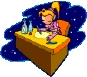 Как относится к отметкам ребенка.Не ругайте своего ребенка за плохую отметку. Ему очень хочется быть в ваших глазах хорошим. Если быть хорошим не получается, ребенок начинает врать и изворачиваться, чтобы быть в ваших глазах хорошим.Сочувствуйте своему ребенку, если он долго трудился, но результат его труда не высок. Объясните ему, что важен не только высокий результат. Больше важны знания, которые он сможет приобрести в результате ежедневного, упорного труда.Не заставляйте своего ребенка вымаливать себе оценку в конце четверти ради вашего душевного спокойствия.Не учите своего ребенка ловчить, унижаться и приспосабливаться ради положительного результата в виде высокой отметки.Никогда не выражайте сомнений по поводу объективности выставленной вашему ребенку оценки вслух.Есть сомнения - идите в школу и попытайтесь объективно разобраться в ситуации.Не обвиняйте беспричинно других взрослых и детей в проблемах собственных детей.Поддерживайте ребенка в его, пусть не очень значительных, но победах над собой, над своей ленью.Устраивайте праздники по случаю получения отличной отметки. Хорошее, как и плохое, запоминается ребенком надолго и его хочется повторить. Пусть ребенок получает хорошую отметку ради того, чтобы его отметили. Вскоре это станет привычкой.Демонстрируйте положительные результаты своего труда, чтобы ребенку хотелось вам подражать.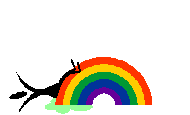 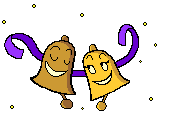 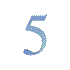 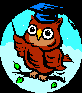 Домашние задания – без проблем!Успехи в учебе зависят от многих важных моментов жизни ученика: полноценный сон, рациональное здоровое питание, позитивное отношение к окружающим людям, стремление к успеху, наличие жизненно важных целей. Помните, что на выполнение домашних заданий не стоит тратить всю жизнь (есть ещё много чего интересного и увлекательного). Возьмите на заметку, что в начальных классах надо укладываться с домашней работой за 1 час.Каждые 45 минут не помешает отдохнуть: потанцевать, поваляться по полу, поупражняться с гантелями. Любящие родители могут поиграть с ребенком в игру "разожми кулачок", нарисовать в воздухе, следя глазами, (причем и одной и другой рукой) знак бесконечности, а ребенку назовите это "ленивой восьмеркой", а можно и цветы полить, и с собакой поиграть.Лучшее время для выполнения домашних заданий: с 15.00 до 18.00. Плотно пообедать надо не меньше, чем за час-полтора до этого, но и голодным садиться за уроки не стоит.С чего же начать? Убрать всё лишнее со стола! Если человек входит в работу легко, но быстро устаёт - начинать лучше с самых трудных заданий, если врабатывание растягивается, долго раскачивается - начинать лучше со средних заданий, потом уже переходить к сложным. А если совсем никак - надо начать с самых простых, чтобы почувствовать успех от быстро и легко выполненного.Уважаемые родители, дедушки и бабушки! Помните! Домашнее задание задают вашему ребёнку! Помощь необходима только в том случае, если у ребенка есть некоторые сложности в развитии познавательных навыков. В этом случае неплохо ещё и посоветоваться со специалистом, чтобы не навредить. Поможем детям учиться!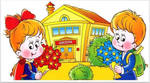 Будите ребенка спокойно; проснувшись, он должен увидеть вашу улыбку и услышать ласковый голос. Не подгоняйте с утра, не дергайте по пустякам, не укоряйте за ошибки и оплошности, даже если “вчера предупреждали”.Не прощайтесь, предупреждая и наставляя: “смотри, не балуйся”, “веди себя хорошо”, “чтобы сегодня не было замечаний о твоем поведении” и т.п. Пожелайте ему удачи, подбодрите, найдите несколько ласковых слов. У него впереди трудный день.Встречайте ребенка после школы спокойно, не обрушивайте на него тысячу вопросов, дайте расслабиться (вспомните, как вы сами чувствуете себя после тяжелого рабочего дня, многочасового общения с людьми). Если же ребенок чересчур возбужден, если жаждет поделиться чем-то, не отмахивайтесь, не откладывайте на потом, выслушайте, это не займет много времени.Если видите, что ребенок огорчен, но молчит, не допытывайтесь, пусть успокоится и расскажет сам.Лучшее время для домашних занятий с ребенком с 15 до 17 часов - первая смена, с 9 до 11 часов – вторая смена. Занятия вечерами бесполезны, т.к. ребенок уже устал от насыщенного учебного дня.Не заставляйте делать все задания в один присест, это должно занимать не больше 15-20 минут времени, и только после 20 минутного отдыха можно вернуться к заданию.Во время занятий с ребенком необходимы: спокойный тон, поддержка (“не волнуйся, все получится”, “давай разберемся вместе”, “я тебе помогу”), похвала (даже, если не очень получается).В общении с ребенком старайтесь избегать условий: “Если ты сделаешь, то…”. Порой условия становятся невыполнимыми вне зависимости ребенка, и вы можете оказаться в очень сложной ситуации.Будьте внимательны к жалобам ребенка на головную боль, усталость, плохое состояние. Чаще всего это объективные показатели утомления, трудности учебы.Имейте ввиду, что все дети любят сказку перед сном, песенку, ласковые слова. Все это успокаивает их, помогает снять напряжение, спокойно уснуть. Старайтесь не вспоминать перед сном о неприятностях. Родителям о наказаниях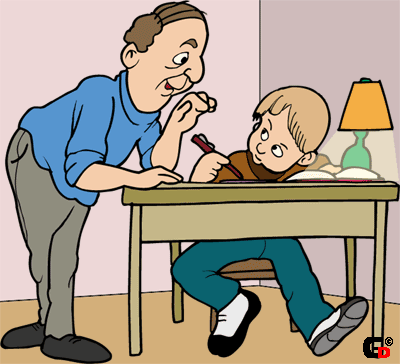 Шлепая ребенка, вы учите его бояться вас.  Проявляя при детях худшие черты своего характера, вы показываете им плохой пример. Телесные наказания требуют от родителей меньше всего ума и способностей, чем любые другие воспитательные меры.   Шлепки могут только утвердить, но не изменить поведение ребенка.    Если вы шлепаете ребенка «под горячую руку», это означает, что вы хуже владеете собой, нежели требуете того от ребенка.   Задача дисциплинарной техники - изменить желания ребенка, а не только его поведение.  Очень часто наказание не исправляет поведение, а лишь преображает его.(Наказания вынуждают ребенка опасаться потерять родительскую любовь. Он чувствует себя отверженным и начинает ревновать к брату или сестре, а порой и к родителям. У наказанного ребенка может возникнуть враждебное чувство к родителям. И едва в нем объединятся два чувства - любовь и ненависть, - как сразу возникнет конфликт.)    Частые наказания побуждают ребенка оставаться инфантильным.     Наказание может заставить ребенка привлекать внимание родителей любыми средствами. Нельзя наказывать ребенка до 2,5-3 лет.
Чем заменить наказания?Терпением. Это самая большая добродетель, которая только может быть у родителей. Объяснением. Объясните ребенку, почему его поведение неправильно, но будьте предельно кратки. Отвлечением. Постарайтесь предложить вашему ребенку что-нибудь более привлекательное, чем то, что ему хочется.Неторопливостью. Не спешите наказывать сына или дочь - подождите, пока поступок повторится. Наградами. В конце концов, они более эффективны, чем наказание.                                                    Как поддержать самоценность ребенка? Безусловно, принимайте ребенка!  Активно и заинтересованно выслушивайте рассказы о его переживаниях и потребностях.  Чаще бывайте с ребенком (играйте, читайте, гуляйте и т.п.)  Не вмешивайтесь в те его занятия, с которыми он справляется сам.  Помогайте, когда он просит.  Поддерживайте каждый успех.  Делитесь своими чувствами, проявляя доверие к ребенку.  Конструктивно решайте конфликты.  Используйте в повседневном общении приветливые фразы, ласковые слова.  Обнимайте ребенка не менее четырех раз в день. Как привить интерес к чтению?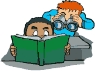 Пусть дети видят, как вы сами читаете с удовольствием: цитируйте, смейтесь, заучивайте отрывки, делитесь прочитанным и т.п. По очереди читайте друг другу рассказы или смешные истории. Развлекайте себя сами вместо того, чтобы смотреть телевизор. Поощряйте дружбу ребенка с детьми, которые любят читать.Показывайте, что вы цените чтение: покупайте книги, дарите их сами и получайте в качестве подарков. Пусть дети сами выбирают себе книги и журналы (в библиотеке, книжном магазине и т.п.). Почаще спрашивайте мнение детей о книгах, которые они читают. Поощряйте чтение любых материалов периодической печати: даже гороскопов, комиксов, обзоров телесериалов - пусть дети больше читают. На видном месте дома повесьте список, где будет отражен прогресс ребенка в чтении (сколько книг прочитано и за какой срок). В доме должна быть детская библиотечка. Выделите дома специальное место для чтения (укромный уголок с полками и т.п.). Разгадывайте с детьми кроссворды и дарите их им. Собирайте книги на темы, которые вдохновят детей еще что-то прочитать об этом (например, книги о динозаврах или космических путешествиях). Детям лучше читать короткие рассказы, а не большие произведения: тогда у них появляется ощущение законченности и удовлетворения.Предложите детям до или после просмотра фильма прочитать книгу, по которой поставлен фильм. Поощряйте чтение детей вслух, когда это только возможно, чтобы развить их навык и уверенность в себе.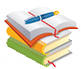 Чему необходимо научить ребёнка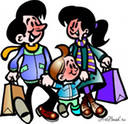 Любить себя. Пока ребенок не будет ценить собственную жизнь, он не станет деятельным, а значит, не сможет реализовать себя.Интерпретировать поведение. Ребенок попадает в различные жизненные ситуации, в которых он может просто растеряться. Если ребенок научился понимать и объяснять поведение людей, он не будет склонен огорчаться в подобных ситуациях. Ребенка надо учить объяснять собственное поведение. Он сможет объяснить, как он вел себя на уроке, хорошо это или плохо, почему это с ним случилось и что при этом чувствует. Тогда он лучше сможет понять, чего от него хотят, что он делает не так и почему с ним это случается.Общаться с помощью слов. Ребенок, который может объяснить, что с ним происходит, словами, помогает другим лучше понять себя и этим снимает многие проблемы и неприятности. Понимать различия между мыслями и действиями. Ребенок не может чувствовать одно, думать о другом, а действовать в третьем. У него детская, чистая коммуникация. Если он о чем-то переживает, надо научить его говорить о своих чувствах, а не переводить их в постоянные мысли, которых он боится или стесняется. Рекомендуется помогать ребенку отреагировать свои негативные эмоции через рассказ, игру, драматизацию, рисунок, пантомиму: «Нарисуй, покажи, расскажи, проиграй, что тебя сейчас тревожит, а потом мы начнем с тобой делать уроки!»Интересоваться и задавать вопросы. Все разговоры о подготовке детей к школе, интересе к учению, познавательных способностях окажутся излишними, если мы перестанем интересоваться и реагировать на замечательные вопросы, которые дети задают себе и окружающим: «Почему солнце не падает с неба?» и т.д.Понимать, что на сложные вопросы нет простых ответов. Ребенок столкнется в жизни с серьезными вопросами, социальными и научными проблемами. Не надо постоянно твердить ему: «Ты еще маленький», «Не твоего это ума дело», «Вырастешь - поймешь». Можно приоткрыть завесу и показать, что не на все вопросы есть однозначные ответы. Этим мы будем развивать стереоскопическое, глобальное, а не только черно-белое мышление ребенка.Не бояться неудач. Чтобы научиться чему-либо, ребенок не должен бояться ошибок и неудач. Детям надо помочь понять, что на ошибках можно учиться. Тем более нельзя за это унижать и наказывать детей. Ребенок, который боится ошибок и неудач, вырастет неуверенным в себе человеком, настоящим неудачником.Доверять взрослым. Ребенку необходимо доверять взрослым, но доверие разрушается, если родители в угоду ребенку постоянно играют с ним в разные игры и обманывают: «Съешь кашу, станешь большим», «Мама всегда говорит правду», «Папа самый сильный и смелый».Думать самому. Чувство собственной уникальности и способности к выбору - жизненно важная часть человеческого существования. Этой способности легко научить, если просто поощрять ребенка в том, чтобы он высказывал свое суждение, не боясь, что его накажут или будут над ним смеяться. Памятка-совет 
родителямЗавтра, когда Ваш ребенок проснется, скажите ему: «Доброе утро!» и …. не ждите ответа. Начните день бодро, а не с замечаний и ссор. Когда Вы браните ребенка, не употребляйте слов «Ты всегда», «Ты вообще», «Вечно ты…». Ваш ребенок вообще и всегда хорош, он лишь сегодня сделал что-то не так. Об этом и скажите ему. Не расставайтесь с ребенком в ссоре. Сначала помиритесь, а потом идите по своим делам. Обычно, когда ребенок возвращается из школы, его спрашивают: «Тебя вызывали? Какую отметку получил?» Лучше спросите его: «Что сегодня было интересного?» Старайтесь, чтобы ребенок был привязан к дому, к тем четырем стенам, в которых живет семья. Возвращаясь домой, не забывайте сказать: «А все-таки, как хорошо у нас дома!» Когда Вам хочется сказать ребенку: «Не лги, не ври, не обманывай!», скажите лучше: «Не обманывай», А еще лучше улыбнитесь: «Кажется кто-то говорит неправду». Внушайте ребенку давно известную формулу психического здоровья: «Ты хорош, но не лучше других!». Мы, взрослые, ночью отдыхаем, а ребенок – работает, он растет. Когда он встанет, хорошо покормите его перед школой. Когда ребенок выходит из дому, обязательно проводите его до дверей и скажите на дорогу: «Не торопись, будь осторожен». Это надо повторять столько раз, сколько ребенок выходит из дому. Когда сын или дочь возвращаются, встречайте их у дверей. Ребенок должен знать, что Вы рады его возвращению, даже если он провинился. Ни при каких обстоятельствах не заглядывайте в портфель и карман ребенка, даже если вам кажется, что Вы все должны знать о своих детях. Как бы Вы не устали, постарайтесь поменьше жаловаться детям. Жалуясь, Вы учите их жаловаться, а не жалеть. Попытайтесь вызвать жалось у ребенка не к себе, а к другим людям, родным и незнакомым. В спорах с сыном или дочерью хоть иногда уступайте, чтобы им не казалось, что они вечно неправы. Эти Вы научите уступать, признавать ошибкиПравила хорошего тона во время беседы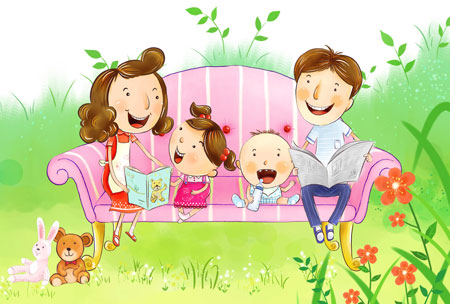 Уважаемые родители!Надеюсь, эти правила этикета, с Вашей помощью, будут усвоены детьми.Пусть они знают, что во время беседы неприлично:говорить о человеке в его отсутствии;выпячивать своё «Я»;шептаться в компании;прерывать разговор (если нужно что-то срочно спросить, то следует перед этим извиниться); разговаривать с дальнего расстояния: через стол, через коридор, через улицу; во время беседы смотреть на потолок, в сторону, на часы. Если ребёнок провинился…Не принимайтесь за воспитание в плохом настроении.Ясно определите, что Вы хотите от ребёнка (и объясните ему это), а также узнайте, что он думает по этому поводу.Не показывайте готовых решений.Не унижайте ребенка словами типа: «А у тебя вообще голова на плечах есть?»Не угрожайте: «Если ты ещё раз сделаешь – ты у меня получишь».Не вымогайте обещаний, для ребенка они ничего не значат.Сразу дайте оценку поступку, ошибке и сделайте паузу. Оценивайте поступок, а не личность: не – «Ты плохой», а – «Ты поступил плохо».После замечания прикоснитесь к ребенку и дайте почувствовать, что Вы ему сочувствуете, верите в него.Наказывая ребёнка, пожалуйста, 
помните:  Гораздо большей воспитательной силой обладает прощение проступка, а наказание освобождает от мук совести.  Правом наказания в семье должен пользоваться один человек, наиболее уважаемый, любимый ребёнком.   Наказывать следует за проступок, а не потому, что у вас плохое настроение.   Не стоит читать длинных нотаций.   Не нужно впоследствии напоминать о проступке.   Нельзя пугать ребёнка бабой Ягой, милиционером, волком.   Не стоит всегда наказывать ребёнка после проступка сразу. Иногда лучше сказать: «Хорошо, я подумаю до завтра, как с тобой поступить».   Разговор о проступке следует вести только наедине.